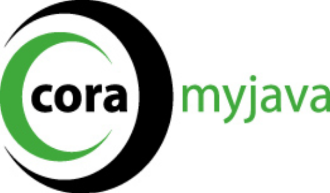 PODMIENKY  PRENÁJMU1. Nájomcovi bude dodané vozidlo v zmluve uvedené.2. Dĺžka prenájmu a termíny prenájmu môžu byť zmenené aj po konečnom potvrdení objednávky.3. Nevrátenie vozidla v dohodnutom termíne bez vopred odsúhlaseného predĺženia zmluvy o prenájme sa bude považovať za neoprávnené užívanie vozidla s trestno - právnymi následkami.4. CORA Myjava si vyhradzuje právo vo výnimočných prípadoch odstúpiť od potvrdenej objednávky.5. Zmluva o prenájme vozidla bude spísaná v spoločnosti CORA Myjava s.r.o. spolu so zložením zálohy vo výške podľa platného cenníka.6. Nájomca podpisom tejto zmluvy potvrdzuje, že obdržal vozidlo v poriadku a v dobrom stave a toto vozidlo vráti spolu s pneumatikami, nástrojmi, dokumentmi od vozidla, doplnkami a vybavením v rovnakom stave (bežné opotrebovanie sa predpokladá avšak s výnimkou neprimeraného opotrebovania zapríčineného nesprávnym zaobchádzaním) do sídla spoločnosti CORA Myjava, pokiaľ nepožiada nájomca o predĺženie s ktorým bude prenajímateľ súhlasiť, alebo v prípade, že prenajímateľ nepožiada o skoršie vrátenie vozidla.7. Vo vozidlách je prísny zákaz fajčenia. V prípade porušenia zákazu, účtujeme príplatok 30,-eur s DPH za odstránenie cigaretového pachu a dezinfekciu vozidla. 8. Pokiaľ klient odovzdá znečistené vozidlo, za škody nájdené po umytí vozidla, ktoré nie sú poznačené v preberacom protokole, ktorý je neoddeliteľnou súčasťou tejto zmluvy, zodpovedá klient. Pokiaľ nájomca vozidla prenajímateľovi nenahlási haváriu na políciu alebo nevyplní Zápis o nehode, ktorý je nedeliteľnou súčasťou tejto zmluvy, nájomca bude zodpovedný za všetky škody, ktoré z toho vzniknú prenajímateľovi.9. Vozidlo nebude používané (prevádzkované):a) na prepravu tovaru v rozpore s colnými predpismi ani žiadnym iným nelegálnym spôsobomb) na prepravu cestujúcich alebo majetku za odplatu (priamu alebo nepriamu)c) v rámci automobilových motorových športových podujatí, na jazdu v teréned) vodičom pod vplyvom alkoholu alebo droge) žiadnou inou osobou ako:- nájomca alebo akákoľvek iná osoba (osoby) určená alebo zamestnaná nájomcom, ktorú schválil prenajímateľ a ktorá má v čase prenájmu aspoň 20 rokov a spĺňa požadované predpoklady a je aspoň 24 mesiacov držiteľom platného vodičského preukazu- v prípade poruchy alebo havárie, opravár motorových vozidiel za predpokladu, že spĺňa požadované predpoklady a má patričnú licenciu (a vodičský preukaz)f) mimo krajín EU. Prenajímateľ musí byť nájomcom upozornený na cestu mimo územia SR.10. Nájomca a vodič prenajatého auta je povinný dodržiavať zákon č. 8/2009 Z.z. Zákon o cestnej premávke a s ním súvisiace zákony o prevádzke motorových vozidiel po pozemných komunikáciách.11. Zmluvne dohodnuté podmienky o prenájme vozidla nie je možné v priebehu užívania meniť bez výslovného súhlasu prenajímateľa.12. V prípade nájomcu s trvalým bydliskom mimo územia SR je pre tento prípad potrebná záruka ďalšej osoby s trvalým bydliskom na území SR s dokladom totožnosti, ktorý v prípade potreby preberá všetky budúce záväzky.PLATOBNÉ  PODMIENKY,  DOBA  PRENÁJMU1. Platba za prenájom je podľa platného cenníka v hotovosti alebo kreditnou kartou 2. Pri prekročení 24 hod. limitu km bude nájomcovi účtované – 0,25 €/km za každý km nad limit.3. Sadzby prenájmu: denná a víkendová Dennou sadzbou prenájmu sa rozumie 24 hodín od zapožičania. V prípade oneskorenia s vrátením motorového vozidla o viac ako dve hodiny je účtovaný ďalší deň prenájmu za každých aj začatých 24 hodín. Víkendová sadzba prenájmu začína v piatok od 15:00 hod. a končí v pondelok o 8:00 hod.4. Ceny za prenájom motorového vozidla sú platné podľa aktuálneho cenníka prenajímateľa spoločnosti CORA Myjava. V cene prenájmu je zahrnuté povinné zmluvné poistenie, havarijné poistenie, diaľničná známka pre územie SR, pravidelný servis motorového vozidla, v zimnom období zimné pneumatiky. Cena nezahŕňa osobné úrazové poistenie. Taktiež cena prenájmu nezahŕňa spotrebované pohonné hmoty počas prenájmu.5. Záloha za prenájom motorového vozidla sa platí pri podpise tejto zmluvy o prenájme dopravného prostriedku a jej výška je v uvedená v aktuálnom cenníku.6. Nájomca osobne zodpovedá za to, že na požiadanie prenajímateľa zaplatí:a) cenu platnú podľa aktuálneho cenníka spoločnosti CORA Myjava s.r.o. Spoločnosť CORA Myjava odovzdá motorové vozidlo nájomcovi s plnou nádržou pohonných hmôt a taktiež nájomca je povinný odovzdať prenajímateľovi motorové vozidlo s plnou nádržou. V prípade nedodržania stanovenej podmienky bude nájomcovi účtovaný poplatok vo výške ceny spotrebovanej PHM.b) poplatok za dobu používania, doplatok za nad limit prejdených km, doplatok za odovzdané znečistené vozidlo alebo doplatok za čistenie cigaretového pachu c) všetky pokuty a súdne výdavky súvisiace s parkovaním, dopravnými priestupkami alebo inými priestupkami voči zákonu uložené na dané vozidlo voči nájomcovi, inému vodičovi alebo prenajímateľovi od vrátenia vozidla s výnimkou prípadov, kedy sa tak stane kvôli chybe prenajímateľa.d) náklady prenajímateľa vrátane primeraných právnických poplatkov, ak to povoľuje zákon vynaložené v súvislosti s vymáhaním platieb splatných nájomcom na základe týchto vzťahov a podmienok.e) náklady prenajímateľa vynaložené s likvidáciou škody, ktorá vznikne na vozidle a jeho príslušenstve alebo v súvislosti s prevádzkou vozidla v období prenájmu (bližšie upravené v čl. Zodpovednosť za škody tejto zmluvy)ZODPOVEDNOSŤ  ZA  ŠKODY1. Každú dopravnú nehodu (i takú, pri ktorej neprišlo k poškodeniu na prenajatom vozidle), zničenie, odcudzenie vozidla alebo jeho časti, je nájomca povinný ihneď ohlásiť prenajímateľovi a polícii SR a vyžiadať potvrdenie o nahlásení udalosti. Nájomca je následne povinný vyplniť formulár “Záznam o dopravnej nehode”, ktorý obdržal spolu s dokladmi k vozidlu, zaistiť kontakty všetkých účastníkov, svedkov, vozidiel a iných dotknutých predmetov. Pri nesplnení tejto povinnosti bude prípadný postih poisťovne uplatnený proti nájomcovi.2. Nájomca je povinný uhradiť všetky náklady spojené s likvidáciou škody, ktorá vznikne na vozidle a jeho príslušenstve alebo v súvislosti s prevádzkou vozidla v období prenájmu.3. Pokiaľ sa náklady na likvidáciu škôd uplatnia u poisťovne, v ktorej je vozidlo poistené, je nájomca povinný zaplatiť spoluúčasť 5% nákladov na likvidáciu škody, min. však 165,- €. Nájomca je povinný zaplatiť odtiahnutie vozidla na určené miesto podľa dohody so spoločnosťou CORA Myjava.4. Pri krádeži prenajatého vozidla je nájomca povinný zaplatiť prenajímateľovi spoluúčasť 5% min. 165 € z aktuálnej ceny vozidla. Nájomca je ďalej povinný uhradiť prenajímateľovi všetky oprávnené nároky či prípadné zrážky poisťovacieho ústavu.5. Pokiaľ sa pri odcudzení vozidla preukáže, že vozidlo nebolo patrične zabezpečené a nájomca nebude mať platné doklady od vozidla prevzaté od prenajímateľa, nájomca bude povinný uhradiť sumu rovnajúcu sa rozdielu obstarávacej ceny a vozidla a výškou plnenia poisťovne .6. Pri strate alebo odcudzení kľúčov alebo dokladov je nájomca povinný uhradiť všetky náklady vzniknuté pri obstarávaní nových kľúčov .7. V prípade zistenia, že vodič porušil ust. čl.I Podmienky prenájmu, bod 11 je nájomca plne zodpovedný za akékoľvek škody na vozidle či inom majetku. 8. Nájomca berie na vedomie a súhlasí s tým, že spoločnosť CORA Myjava v žiadnom prípade nezodpovedá za veci ponechané v motorovom vozidle, ktoré sú majetkom klienta, prípadne osôb prepravovaných prenajatým motorovým vozidlom a boli odcudzené, prípadne poškodené.ÚDRŽBA  MOTOROVÉHO  VOZIDLANájomca je povinný zabrániť neprimeranému opotrebeniu, či zničeniu funkčných zariadení vozidla. Pri poškodení alebo akomkoľvek silnejšom znečistení interiéru vozidla, nezodpovedajúcemu všeobecnému používaniu, má právo prenajímateľ požadovať náhradu nákladov spojených s čistením, prípadne výmenou znečistených a poškodených dielov. V prípade poruchy vozidla je nájomca povinný okamžite túto skutočnosť oznámiť prenajímateľovi. Nájomca je povinný akúkoľvek opravu vopred konzultovať s prenajímateľom. V prípade nedodržania tejto povinnosti si spoločnosť CORA Myjava ponecháva právo odstúpiť od plnenia za opravu vozidla. Nájomca je povinný pri prípadnej odsúhlasenej oprave vozidla vyžiadať si doklad o vykonanej oprave, na ktorom budú podrobne rozpísané práce, prípadne materiál, ktorý bol použitý za účelom odstránenia závady. Náklady spojené s opravou na vozidle hradí prenajímateľ len do výšky bežných cien kalkulovaných autorizovanými servismi. Pri dlhodobom prenájme je potrebné dodržiavať pravidelný servis vozidla, ktorý hradí prenajímateľ. Nájomca je povinný kontrolovať pred jazdou stav motorového oleja, chladiacej zmesi, brzdovej kvapaliny, tlak v pneumatikách a iné časti vozidla ktoré by mohli následne ohroziť cestnú bezpečnosť alebo poškodiť vozidlo. Škody vzniknuté prípadným zanedbaním týchto povinností, hradí nájomca v plnej výške!OCHRANA  OSOBNÝCH  ÚDAJOVV zmysle zákona č. 18/2018 Z. z. o ochrane osobných údajov budeme Vaše osobné údaje spracúvať z dôvodu zapožičania vozidla pričom právnym základom pre spracúvanie vašich osobných údajov je čl. 6 ods. 1 písm. b) a c) (napríklad zákon č. 431/2002 Z. z. o účtovníctve v znení neskorších predpisov, zákon č. 222/2004 Z. z. o dani z pridanej hodnoty v znení neskorších predpisov a čl. 6 ods. 1 písm. f) oprávnený záujem prevádzkovateľa. Ďalšie informácie ako spracovávame Vaše osobné údaje si môžete prečítať na našej stránke www.coramyjava.sk.OSOBITNÉ  USTANOVENIA1. V prípade, že nájomca poruší ktorékoľvek v tejto zmluve uvedené ustanovenie má prenajímateľ právo okamžite odstúpiť od zmluvy, odobrať nájomcovi bez oznámenia motorové vozidlo a uplatniť voči nájomcovi náhradu vzniknutej škody a tiež vzniknutých nákladov.2. V prípade vzniknutej udalosti pri nesplnení povinností nájomcu, ktoré sú potrebné pre plnenie poisťovne, môže prenajímateľ požadovať úhradu vo výške plnenia poisťovne, na ktoré mal pri dodržaní podmienok nárok. Nájomca podpisom zmluvy o prenájme potvrdzuje, že prevzal vozidlo v stave spôsobilom na riadne užívanie, čisté a s plnou nádržou a nepoškodené .3. Nájomca ďalej súhlasí s tým, že bude ochraňovať záujmy prenajímateľa a jeho poisťovne v prípade nehody, straty alebo poškodenia vozidla tým, že:a) si zistí mená a adresy zainteresovaných strán (účastníkov) a svedkovb) neuzná svoju zodpovednosť ani vinu a nedá žiadnej zainteresovanej osobe alebo osobám peniazec) neopustí vozidlo bez toho, aby sa postaral o jeho primerané zabezpečenie a zaistenied) bude telefonicky informovať spoločnosť CORA Myjava, a to aj v prípade menšej škody a ďalej do 24 hodín vyplní hlásenie o incidente (nehode) pre prenajímateľae) ak bude potrebné potvrdiť vinu druhej strany, alebo ak bude ktorákoľvek osoba zranená, ihneď o tom upovedomí políciuf) zabezpečí, že vždy, keď bude vozidlo ponechané bez dozoru, bude zamknutéZÁVEREČNÉ  USTANOVENIA1. Zmluva sa vyhotovuje v dvoch origináloch, z ktorých po jej podpise prevezme jeden exemplár nájomca a jeden prenajímateľ.Podmienky prenájmu sú uložené vo vozidle v zložke dokumentov.2. Akékoľvek zmeny a dodatky k tejto zmluve sú možné iba so súhlasom zmluvných strán a to výlučne písomnou formou.3. Nedeliteľnou súčasťou zmluvy je záznam o dopravnej nehode uložený vo vozidle v zložke dokumentov.4. Zmluvné strany prehlasujú, že si zmluvu prečítali, jej obsahu porozumeli, uzatvárajú ju slobodne a vážne, určite a zrozumiteľne, nie však v tiesni ani za nápadne nevýhodných podmienok a na znak súhlasu s jej obsahom ju vlastnoručne podpisujú.5. Tieto podmienky prenájmu vydáva CORA Myjava s.r.o., sídlom Brezovská ul. 460/9, 907 01  Myjava, s účinnosťou od 3.4.2023 v zmysle § 273 Obchodného zákonníka.